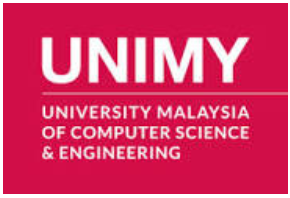 FINAL YEAR PROJECTPROJECT REPORT SUBMISION FORMInstructions 	Students 		: Please complete section A	Supervisor 	: Please complete section BInstructions 	Students 		: Please complete section A	Supervisor 	: Please complete section BInstructions 	Students 		: Please complete section A	Supervisor 	: Please complete section BInstructions 	Students 		: Please complete section A	Supervisor 	: Please complete section BInstructions 	Students 		: Please complete section A	Supervisor 	: Please complete section BInstructions 	Students 		: Please complete section A	Supervisor 	: Please complete section BSECTION A : STUDENT INFORMATIONSECTION A : STUDENT INFORMATIONSECTION A : STUDENT INFORMATIONSECTION A : STUDENT INFORMATIONSECTION A : STUDENT INFORMATIONSECTION A : STUDENT INFORMATIONNAMENAME: …………………………………………………………………………………………………………………………………………..: …………………………………………………………………………………………………………………………………………..: …………………………………………………………………………………………………………………………………………..: …………………………………………………………………………………………………………………………………………..PROGRAMPROGRAM: …………….………………………………….…………..: …………….………………………………….…………..STUDENT ID : …………………………………………...SEMESTER SEMESTER : FEB / MAY / SEP ………………………………………….: FEB / MAY / SEP ………………………………………….: FEB / MAY / SEP ………………………………………….: FEB / MAY / SEP ………………………………………….PROJECT TITLEPROJECT TITLE: …………………………………………………………………………………………………………………………………………..: …………………………………………………………………………………………………………………………………………..: …………………………………………………………………………………………………………………………………………..: …………………………………………………………………………………………………………………………………………..  …………………………………………………………………………………………………………………………………………..  …………………………………………………………………………………………………………………………………………..  …………………………………………………………………………………………………………………………………………..  …………………………………………………………………………………………………………………………………………..SECTION B : SUPERVISOR DECLARATIONSECTION B : SUPERVISOR DECLARATIONSECTION B : SUPERVISOR DECLARATIONSECTION B : SUPERVISOR DECLARATIONSECTION B : SUPERVISOR DECLARATIONSECTION B : SUPERVISOR DECLARATIONI ………………………...……………………………………………….………… declared that the student as mentioned in Section A is allowed to submit the Final Year Project 1 / 2 * report and to present his/her project to the evaluation panel.I ………………………...……………………………………………….………… declared that the student as mentioned in Section A is allowed to submit the Final Year Project 1 / 2 * report and to present his/her project to the evaluation panel.I ………………………...……………………………………………….………… declared that the student as mentioned in Section A is allowed to submit the Final Year Project 1 / 2 * report and to present his/her project to the evaluation panel.I ………………………...……………………………………………….………… declared that the student as mentioned in Section A is allowed to submit the Final Year Project 1 / 2 * report and to present his/her project to the evaluation panel.I ………………………...……………………………………………….………… declared that the student as mentioned in Section A is allowed to submit the Final Year Project 1 / 2 * report and to present his/her project to the evaluation panel.I ………………………...……………………………………………….………… declared that the student as mentioned in Section A is allowed to submit the Final Year Project 1 / 2 * report and to present his/her project to the evaluation panel.DATE: ………………….DATE: ………………….DATE: ………………….		SIGNATURE 	: ……………………………………………………………………		SIGNATURE 	: ……………………………………………………………………		SIGNATURE 	: ……………………………………………………………………		OFFICIAL STAMP:		OFFICIAL STAMP:		OFFICIAL STAMP:SECTION C: FINAL YEAR PROJECT COMMITTEE DECLARATION SECTION C: FINAL YEAR PROJECT COMMITTEE DECLARATION SECTION C: FINAL YEAR PROJECT COMMITTEE DECLARATION SECTION C: FINAL YEAR PROJECT COMMITTEE DECLARATION SECTION C: FINAL YEAR PROJECT COMMITTEE DECLARATION SECTION C: FINAL YEAR PROJECT COMMITTEE DECLARATION I ………………………...……………………………………………….………… declared to have accepted the following from the student as mentioned in Section A: I ………………………...……………………………………………….………… declared to have accepted the following from the student as mentioned in Section A: I ………………………...……………………………………………….………… declared to have accepted the following from the student as mentioned in Section A: I ………………………...……………………………………………….………… declared to have accepted the following from the student as mentioned in Section A: I ………………………...……………………………………………….………… declared to have accepted the following from the student as mentioned in Section A: I ………………………...……………………………………………….………… declared to have accepted the following from the student as mentioned in Section A: THREE (3) copies of Final Year Project 1 / 2* ReportONE (1) copy of Project Report Submission Form - (BCE-FYP-F7-F)THREE (3) copies of Final Year Project 1 / 2* ReportONE (1) copy of Project Report Submission Form - (BCE-FYP-F7-F)THREE (3) copies of Final Year Project 1 / 2* ReportONE (1) copy of Project Report Submission Form - (BCE-FYP-F7-F)THREE (3) copies of Final Year Project 1 / 2* ReportONE (1) copy of Project Report Submission Form - (BCE-FYP-F7-F)THREE (3) copies of Final Year Project 1 / 2* ReportONE (1) copy of Project Report Submission Form - (BCE-FYP-F7-F)DATE: ………………….DATE: ………………….DATE: ………………….	SIGNATURE 	: ……………………………………………………………………	SIGNATURE 	: ……………………………………………………………………	SIGNATURE 	: ……………………………………………………………………